                                                Projektas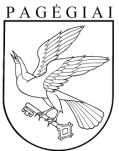 PAGĖGIŲ SAVIVALDYBĖS TARYBASPRENDIMASDĖL SAUGOTINŲ ŽELDINIŲ KIRTIMO, KITOKIO PAŠALINIMO IŠ AUGIMO VIETOS AR INTENSYVAUS GENĖJIMO LEIDIMŲ IŠDAVIMO IR PRAŠYMŲ DĖL ŽELDINIŲ ATKURIAMOSIOS VERTĖS KOMPENSACIJOS DYDŽIO PERSKAIČIAVIMO NAGRINĖJIMO IR SUMOKĖTOS ŽELDINIŲ ATKURIAMOSIOS VERTĖS KOMPENSACIJOS GRĄŽINIMO TVARKOS APRAŠO PATVIRTINIMO2021 m. lapkričio 17 d. Nr. T1-202PagėgiaiVadovaudamasi Lietuvos Respublikos vietos savivaldos įstatymo 6 straipsnio 26 dalimi, 16 straipsnio 2 dalies 36 punktu ir Lietuvos Respublikos želdynų įstatymo 13 straipsnio 9 dalimi, Pagėgių savivaldybės taryba  nusprendžia:1. Patvirtinti Želdinių kirtimo, kitokio pašalinimo iš augimo vietos ar intensyvaus genėjimo leidimų išdavimo ir prašymų dėl želdinių atkuriamosios vertės kompensacijos dydžio perskaičiavimo nagrinėjimo ir sumokėtos želdinių atkuriamosios vertės kompensacijos grąžinimo tvarkos aprašą (pridedama).  2. Sprendimą paskelbti Teisės aktų registre ir Pagėgių savivaldybės interneto svetainėje www.pagegiai.lt.SUDERINTA:Administracijos direktorius 			           Virginijus KomskisArchitektūros ir kraštotvarkos skyriaus vedėjas – vyriausiasis inžinierius 					             Valdemaras DikmonasDokumentų valdymo ir teisės skyriausvyresnioji specialistė				            Ingrida ZavistauskaitėDokumentų valdymo ir teisės skyriaus			            vyriausioji specialistė (kalbos ir archyvo tvarkytoja)                                     Laimutė Mickevičienė                           Parengė Edita Gedgaudė, Architektūros ir kraštotvarkos skyriaus vyriausioji specialistėSAUGOTINŲ želdinių kirtimo, kitokio pašalinimo iš augimo vietos ar intensyvaus genėjimo leidimų išdavimo ir prašymų dėl želdinių atkuriamosios vertės kompensacijos dydžio perskaičiavimo nagrinėjimo ir sumokėtos želdinių atkuriamosios vertės kompensacijos grąžinimo tvarkOS APRAŠASSKYRIUSBENDROSIOS NUOSTATOS1. Saugotinų želdinių kirtimo, kitokio pašalinimo iš augimo vietos ar intensyvaus genėjimo leidimų išdavimo ir prašymų dėl želdinių atkuriamosios vertės kompensacijos dydžio perskaičiavimo nagrinėjimo ir sumokėtos želdinių atkuriamosios vertės kompensacijos grąžinimo tvarkos aprašas (toliau – Tvarkos aprašas) nustato saugotinų želdinių (priskirtų saugotiniems pagal Kriterijus, pagal kuriuos medžiai ir krūmai, augantys ne miškų ūkio paskirties žemėje, priskiriami saugotiniems, patvirtintus Lietuvos Respublikos Vyriausybės 2008 m. kovo 12 d. nutarimu Nr. 206 „Dėl Kriterijų, pagal kuriuos medžiai ir krūmai, augantys ne miškų ūkio paskirties žemėje, priskiriami saugotiniems, patvirtinimo ir medžių ir krūmų priskyrimo saugotiniems“, ir (ar) savivaldybės sprendimu pagal Kriterijus, pagal kuriuos dendrologiškai, ekologiškai, estetiškai vertingi, kultūros paveldui ir kraštovaizdžiui reikšmingi želdiniai priskiriami saugotiniems, patvirtintus Lietuvos Respublikos aplinkos ministro 2007 m. gruodžio 29 d. įsakymu Nr. D1-716 „Dėl Kriterijų, pagal kuriuos dendrologiškai, ekologiškai, estetiškai vertingi, kultūros paveldui ir kraštovaizdžiui reikšmingi medžiai ir krūmai skelbiami saugotinais želdiniais, patvirtinimo“, kirtimo, kitokio pašalinimo iš augimo vietos ar intensyvaus genėjimo, šių darbų vykdymo, leidimų šiems darbams išdavimo, želdinių atkuriamosios vertės kompensacijos dydžio perskaičiavimo ir grąžinimo tvarką. 2. Tvarkos apraše vartojamos sąvokos atitinka Lietuvos Respublikos želdynų įstatyme vartojamas sąvokas.II SKYRIUSLEIDIMŲ želdinių kirtimo, kitokio pašalinimo iš augimo vietos ar intensyvaus genėjimo darbams IŠDAVIMO TVARKA3. Saugotinus želdinius kirsti, kitaip pašalinti iš augimo vietos ar intensyviai genėti galima tik turint Pagėgių savivaldybės (toliau – Savivaldybė) administracijos direktoriaus išduotą leidimą kirsti, kitaip pašalinti iš augimo vietos ar intensyviai genėti želdinius (toliau – Leidimas), išduotą pagal Tvarkos aprašo 2 priede nustatytą formą, ir atlyginus pašalinamų želdinių atkuriamąją vertę.4. Saugotinus želdinius kirsti, kitaip pašalinti iš augimo vietos ar intensyviai genėti be Leidimo galima, kai:4.1. jie auga elektros tinklų, šilumos perdavimo tinklų, magistralinių dujotiekių ir naftotiekių (produktotiekių) apsaugos zonose ir šiuos darbus atlieka prieš darbų pradžią apie juos raštu informavę žemės, kurioje auga želdiniai, savininką ar valdytoją, elektros tinklus, šilumos tinklus, magistralinius dujotiekius ir naftotiekius (produktotiekių) eksploatuojantys asmenys ar jų įgalioti tretieji asmenys;4.2. šiuos darbus reikia atlikti nedelsiant – dėl gamtinio, eismo ar kito įvykio pakitus želdinių būklei, kai dėl to jie kelia pavojų gyventojams, jų turtui, statiniams ar eismo saugumui. Šiuo atveju darbus atlikę asmenys per 3 darbo dienas privalo raštu informuoti Architektūros ir kraštotvarkos skyrių, nurodydami želdinio rūšį, vietą (adresą ar koordinates) ir pateikdami 3 nuotraukas, kuriose būtų užfiksuotas vaizdas prieš atliekant darbus ir iš skirtingų pusių užfiksuotas nukirstas, kitaip pašalintas iš augimo vietos ar intensyviai nugenėtas želdinys;5. Želdinių atkuriamosios vertės kompensacija neskaičiuojama ir apie tai pažymima Leidime, kai želdiniai:5.1. nebus kertami – Leidimas išduotas intensyviam želdinių genėjimui;5.2. kertami, kitaip pašalinami iš augimo vietos ar intensyviai genimi 4 punkte numatytais atvejais;5.3. yra pažeisti stiebo ir šaknų puvinio arba vabzdžių kenkėjų ar grybinių ligų ir atitinka blogos būklės kriterijus (išskyrus biologinei įvairovei svarbius želdinius, kurie nekelia pavojaus gyventojams, jų turtui, statiniams ir eismo saugumui);5.4. yra pasvirę didesniu kaip 45 laipsnių kampu;5.5. kertami vykdant teritorijų planavimo dokumentuose, viešųjų atskirųjų želdynų projektuose numatytus kraštovaizdžio formavimo kirtimus;5.6. auga ant piliakalnių, pilkapių;5.7. auga kapinėse ir ardo paminklus, antkapius, kitus kapinių statinius ar įrenginius;5.8. gadina pastato pamatus ar kitas jo dalis;5.9. auga apsaugos zonose, kai tai nesuderinama su šioms apsaugos zonoms Lietuvos Respublikos specialiųjų žemės naudojimo sąlygų įstatyme nustatytais apribojimais;5.10. auga geležinkelio kelių ir jų įrenginių, geležinkelio želdinių apsaugos zonoje;5.11. auga teritorijoje, kuri naudojama valstybinės reikšmės keliams eksploatuoti;5.12. auga valstybinės ar vietinės reikšmės kelio juostoje ir dėl blogos būklės kelia grėsmę užvirsti ant kelio;5.13. nurodyti saugomų teritorijų planavimo, saugomų rūšių ar buveinių apsaugos priemonių įgyvendinimo dokumentuose kaip kertami ar kitaip pašalinami iš augimo vietos;5.14. auga žemėje, kurioje teisės aktų nustatyta tvarka leidžiama veisti mišką;5.15. kertami ar kitaip pašalinami iš augimo vietos įgyvendinant krašto apsaugos ar valstybės sienos apsaugos tikslus;6. Fizinis ar juridinis asmuo (toliau – Asmuo), prašantis išduoti Leidimą, pateikia Savivaldybės administracijai nustatytos formos (1 priedas) prašymą (toliau – Prašymas). Daugiabučių gyvenamųjų namų butų savininkams atstovauja gyvenamojo namo butų ir kitų patalpų savininkų bendrijos pirmininkas ar paskirtas bendrojo naudojimo objektų administratorius, ar jungtinės veiklos sutartimi įgaliotas asmuo. Asmuo, prašantis išduoti Leidimą kito asmens žemėje, Prašymą suderina su tos žemės savininku ar valdytoju (suderinimo nereikia, kai teikiamas Prašymas kirsti, kitaip pašalinti iš augimo vietos ar intensyviai genėti saugotinus želdinius žemėje, kurios valdytoja yra Savivaldybė). Su tos žemės savininku ar valdytoju nesuderintas Prašymas nenagrinėjamas.7. Architektūros ir kraštotvarkos skyrius, gavęs privačios žemės sklypo savininko Prašymą, nuo jo gavimo dienos per 5 darbo dienas patikrina, ar Prašymas užpildytas tinkamai. Apie netinkamai užpildytą Prašymą informuoja privačios žemės sklypo savininką ir nustato 5 darbo dienų terminą patikslintam prašymui pateikti. Leidimas išduodamas ar motyvuotai atsisakoma jį išduoti per 20 darbo dienų nuo Prašymo gavimo dienos. Architektūros ir kraštotvarkos skyrius, laikydamasis asmens duomenų apsaugą reglamentuojančių teisės aktų reikalavimų, privalo ne vėliau kaip per 3 darbo dienas nuo Leidimo išdavimo dienos Savivaldybės interneto svetainėje www.pagegiai.lt paskelbti informaciją apie išduotą Leidimą, nurodydamas numatomų kirsti, kitaip pašalinti iš augimo vietos ar intensyviai genėti saugotinų želdinių vietą, rūšį, skaičių, skersmenį ir atkuriamosios vertės kompensacijos dydį.8. Administracijos direktorius, gavęs Prašymą dėl saugotinų medžių ir krūmų kirtimo ar kitokio pašalinimo iš augimo vietos ar intensyvaus genėjimo Savivaldybės želdynų ir želdinių teritorijose ar valstybinėje žemėje, turinčioje valdytoją, per 20 darbo dienų nuo Prašymo gavimo dienos jį įvertina ir priima sprendimą dėl Leidimo išdavimo ir numato Leidimo įsigaliojimo terminą, kuris gali būti ne ankstesnis kaip po 20 darbo dienų nuo sprendimo priėmimo dienos, ir ne vėliau kaip per 3 darbo dienas nuo sprendimo išduoti Leidimą priėmimo dienos Savivaldybės interneto svetainėje www.pagegiai.lt paskelbia informaciją apie priimtą sprendimą išduoti Leidimą, nurodydamas numatomų kirsti, kitaip pašalinti iš augimo vietos ar intensyviai genėti želdinių vietą, rūšį, skaičių, skersmenį, želdinių atkuriamosios vertės kompensacijos dydį bei numatomą Leidimo įsigaliojimo dieną. Jeigu per nustatytą terminą savivaldybės administracija gavo šių Želdynų įstatymo 23 straipsnio 2 dalies 3 punkte numatytą rašytinį suinteresuotos visuomenės prašymą arba Želdynų įstatymo 23 straipsnio 3 dalyje numatytą suinteresuotos visuomenės pranešimą, Leidimo įsigaliojimas atidedamas laikotarpiui, reikalingam želdynų ir želdinių būklės ekspertizei atlikti. Gavęs želdynų ir želdinių būklės ekspertizės išvadą, administracijos direktorius per 5 darbo dienas su ja susipažįsta ir priima sprendimą nekeisti Leidimo, pakeisti Leidimą arba panaikinti sprendimą dėl Leidimo išdavimo ir jį kartu su želdynų ir želdinių būklės ekspertizės išvada paskelbia Savivaldybės interneto svetainėje www.pagegiai.lt. Jeigu administracijos direktorius neatsižvelgė ar atsižvelgė tik iš dalies į želdynų ir želdinių apsaugos, priežiūros ir tvarkymo komisijos (toliau – Komisija) išvadą ir (ar) želdynų ir želdinių būklės ekspertizės išvadą, sprendime dėl Leidimo išdavimo privalo nurodyti tokio sprendimo priežastis ir motyvus. 9. Saugotinų želdinių kirtimo, kitokio pašalinimo iš augimo vietos ar intensyvaus genėjimo darbai gali būti pradėti nuo įsigaliojusio leidimo paskelbimo Savivaldybės interneto svetainėje. Leidimas galioja neterminuotai.10. Komisijos išvadą dėl saugotinų medžių ir krūmų pašalinimo būtinybės (toliau – Išvada) privaloma gauti, kai Savivaldybės želdynų ir želdinių teritorijose arba ne Savivaldybės valdomoje valstybinėje žemėje ketinama kirsti ar kitaip pašalinti iš augimo vietos 10 ar daugiau saugotinų želdinių, viešuosiuose atskiruosiuose želdynuose augančius saugotinus želdinius. Kai numatomi statybos darbai, Komisijos išvadą (jei tokia reikalinga) privaloma gauti iki statybą leidžiančio dokumento išdavimo.11. Priimdamas sprendimą išduoti Leidimą administracijos direktorius ar išvadą teikianti Komisija prioritetą teikia esamų sveikų, gyvybingų, estetiniu ir ekologiniu požiūriu vertingų, perspektyvių želdinių išsaugojimui, įsitikina, kad šie želdiniai kelia fizinę grėsmę žmonėms, statiniams ar eismui, ligų ar kenkėjų židinių susidarymo pavojų arba nėra kitų priimtinų alternatyvių sprendimų išsaugoti želdinius statant ar rekonstruojant statinius.12. Prašyme pateiktoms priežastims pagrįsti iš želdynų ir želdinių savininko ar valdytojo, kito fizinio ar juridinio asmens, prašančio kirsti, kitaip pašalinti iš augimo vietos ar intensyviai genėti želdinius, Architektūros ir kraštotvarkos skyrius ar Komisija gali prašyti papildomos informacijos. 13. Leidimą dėl saugotinų medžių ar krūmų kirtimo ar kitokio pašalinimo iš augimo vietos Architektūros ir kraštotvarkos skyrius derina su:13.1. Rambyno regioninio parko direkcija, kai saugotini želdiniai auga Rambyno regioninio parko teritorijoje;13.2. Kultūros paveldo departamento prie Kultūros ministerijos Telšių − Tauragės teritoriniu skyriumi, kai saugotini želdiniai yra kultūros paveldo objektų, objektų teritorijų ar vietovių vertingosios savybės. 14. Derinančios institucijos Leidimą dėl saugotinų medžių ar krūmų kirtimo ar kitokio pašalinimo iš augimo vietos turi suderinti per 5 darbo dienas. Per nustatytą terminą negavus atsakymo dėl Leidimo (ne)derinimo, laikoma, kad derinančios institucijos neprieštarauja Leidime nurodytų želdinių kirtimui ar kitokiam pašalinimui iš augimo vietos.15. Asmuo, kuriam išduotas Leidimas, prieš želdinių, įrašytų Leidime, kirtimą ar kitokį pašalinimą turi sumokėti jų atkuriamąją vertę, išskyrus 5 punkte nurodytus atvejus, į Savivaldybės nurodytą sąskaitą. 16. Kertami arba genimi medžiai žymimi raudonais dažais. Kertamas medis žymimas simboliu „×“, genimas – simboliu „•“, persodinamas –simboliu „˅“.17. Leidimas neišduodamas, kai:17.1. želdynų ir želdinių savininkas ar valdytojas, kitas fizinis ar juridinis asmuo nepateikia papildomos informacijos priežastims, pateiktoms prašyme, pagrįsti pagal 13 punktą arba pateikia klaidingą informaciją apie prašomo kirsti, kitaip pašalinti iš augimo vietos ar intensyviai genėti želdinio būklę;17.2. Tvarkos aprašo 14 punkte nurodytos institucijos motyvuotai atsisako suderinti Leidimą;17.3. Komisija ar Architektūros ir kraštotvarkos skyrius želdinių apžiūros metu nustato, kad nėra poreikio šalinti želdinių, atlikti kitokio želdinių pertvarkymo ir pasiūlo alternatyvų sprendimą dėl prašomų pašalinti želdinių išsaugojimo;17.4. vadovaujantis Želdynų įstatymo 23 straipsnio 2 dalimi nebuvo atlikta želdinių būklės ekspertizė;17.5. visuomenė nebuvo supažindinta su želdynų ir želdinių būklę keičiančiais projektais arba dar nepasibaigęs projektų viešinimo terminas.18. Draudžiama medžius kirsti laikotarpiu nuo kovo 15 d. iki rugpjūčio 1 d., išskyrus atvejus, kai jie kelia pavojų gyventojams, jų turtui, statiniams, eismo ar skrydžių saugumui, taip pat kai tai būtina remontuojant, rekonstruojant ar tiesiant naują valstybinės reikšmės kelią, įgyvendinant ypatingos valstybinės svarbos projektus. III SKYRIUSPRAŠYMŲ DĖL ŽELDINIŲ ATKURIAMOSIOS VERTĖS KOMPENSACIJOS DYDŽIO PERSKAIČIAVIMO NAGRINĖJIMO IR SUMOKĖTOS ŽELDINIŲ ATKURIAMOSIOS VERTĖS KOMPENSACIJOS GRĄŽINIMO TVARKA19. Asmuo turi teisę susigrąžinti dalį ar visą sumokėtą želdinių atkuriamosios vertės kompensaciją, kai:19.1. Leidimo galiojimas panaikinamas Želdynų įstatymo 13 straipsnio 7 dalyje numatytais atvejais;19.2. želdinį nukirtus ar kitaip pašalinus iš augimo vietos paaiškėja, kad išduotame Leidime nurodytas želdinių atkuriamosios vertės kompensacijos dydis yra netikslus arba neturėjo būti skaičiuojamas.20. Asmuo pateikia nustatytos formos prašymą (Tvarkos aprašo 3 priedas) dėl želdinių atkuriamosios vertės dydžio perskaičiavimo ir dalies ar visos sumokėtos želdinių atkuriamosios vertės kompensacijos grąžinimo.21. Architektūros ir kraštotvarkos skyrius, gavęs prašymą dėl želdinių atkuriamosios vertės dydžio perskaičiavimo ir dalies ar visos sumokėtos želdinių atkuriamosios vertės kompensacijos grąžinimo, per 5 darbo dienas privalo atlikti patikrinimą natūroje. Patikrinimo metu įvertinama nukirstų medžių kelmų ir kamienų būklė, taip pat kitos aplinkybės, turinčios įtakos atkuriamosios želdinių vertės perskaičiavimui. Po patikrinimo surašomas patikrinimo aktas.22. Administracijos direktorius prašymą dėl želdinių atkuriamosios vertės kompensacijos perskaičiavimo išnagrinėja ir priima sprendimą dėl želdinių atkuriamosios vertės kompensacijos permokos grąžinimo per 20 darbo dienų nuo tinkamai užpildyto prašymo gavimo. Savivaldybės administracijos Centralizuotos buhalterinės apskaitos skyrius želdinių atkuriamosios vertės kompensacijos permoką grąžina į pareiškėjo nurodytą sąskaitą per 20 darbo dienų nuo sprendimo priėmimo. IV SKYRIUSBAIGIAMOSIOS NUOSTATOS23. Šis Tvarkos aprašas gali būti keičiamas ir naikinamas Pagėgių savivaldybės tarybos sprendimu.____________________________(Prašymo leisti kirsti, kitaip pašalinti iš augimo vietos ar intensyviai genėti želdinius forma)______________________________________________________________________________(prašymą teikiančio fizinio asmens vardas ir pavardė ar juridinio asmens pavadinimas)______________________________________________________________________________(adresas, telefono numeris, el.paštas)Pagėgių savivaldybės administracijaiPRAŠYMASLEISTI KIRSTI, KITAIP PAŠALINTI IŠ AUGIMO VIETOS AR INTENSYVIAI GENĖTI ŽELDINIUS_________________(data)Prašau leisti kirsti, kitaip pašalinti iš augimo vietos ar intensyviai genėti želdinius žemės sklype __________________________________________________________________________(adresas, žemės sklypo kadastro Nr.)________________________________________________________________________________(numatomi atlikti darbai, želdinių rūšys, kiekis, medžio stiebo skersmuo 1,3 m aukštyje)________________________________________________________________________________________________________________________________________________________________(želdinių kirtimo, persodinimo ar kitokio pašalinimo, genėjimo priežastis)Pridedami dokumentai: 1. Žemės sklypo ____________________________________________________________(dokumento pavadinimas, Nr., data, žemės sklypo planas)2. Nustatyta tvarka suderintas ir patvirtintas projektas, kuriame numatytas želdinių kirtimas, persodinimas ar kitoks pašalinimas, genėjimas, specialusis planas, kitas teritorijų planavimo dokumentas (tai, kas reikalinga, pabraukti) ________________________________________________________________________________3. Su Savivaldybės architektu suderinta želdinių persodinimo schema (pridedama, norint persodinti želdinius).________________	________________________(parašas)	(vardas ir pavardė)SUDERINTA______________________________________________________________(asmens, kurio sklype auga prašyme nurodyti saugotini želdiniai, vardas ir pavardė, parašas)(Leidimo kirsti, kitaip pašalinti iš augimo vietos ar intensyviai genėti želdinius forma)___________________________________________________________(Savivaldybės administracijos struktūrinio padalinio pavadinimas)LEIDIMASKIRSTI, KITAIP PAŠALINTI IŠ AUGIMO VIETOS AR INTENSYVIAI GENĖTI ŽELDINIUS __________________ Nr. _________(data)PagėgiaiLeidžiama pagal pateiktą prašymą ______________________________________________(juridinio asmens pavadinimas (fizinio asmens vardas ir pavardė),________________________________________________________________________________adresas, telefono numeris)žemės sklype _____________________________________________________________________(sklypo, kuriame vykdomi želdinių kirtimo, persodinimo ar kitokio pašalinimo, ________________________________________________________________________________________________intensyvaus genėjimo darbai, adresas, žemės sklypo kadastro numeris)________________________________________________________________________________(leidžiamų vykdyti darbų esmė)__________________________________________(vykdomi darbai)*Eilučių įterpiama tiek, kiek reikia išvardyti visas rūšis.Želdinių atkuriamoji vertė _____________________________ (žodžiais) _____ Eur ___ ct.Draudžiama medžius kirsti laikotarpiu nuo kovo 15 d. iki rugpjūčio 1 d., išskyrus atvejus, kai medžiai kelia grėsmę žmonių gyvybei, sveikatai, turtui, saugiam eismui, saugiam elektros energijos, šilumos, dujų, naftos ir jos produktų tiekimo atnaujinimui.(Prašymo grąžinti želdinių atkuriamosios vertės kompensaciją forma)_______________________________________________________________________________(prašymą teikiančio fizinio asmens vardas, pavardė ar juridinio asmens pavadinimas)_______________________________________________________________________________(adresas, telefono numeris)Pagėgių savivaldybės administracijaiPRAŠYMASGRĄŽINTI ŽELDINIŲ ATKURIAMOSIOS VERTĖS KOMPENSACIJĄ____________________(data)Prašau perskaičiuoti ir grąžinti prie [leidimo išdavimo data] leidimo kirsti, kitaip pašalinti iš augimo vietos ar intensyviai genėti želdinius Nr.________žemės sklype, adresu: _______________________, apskaičiuotą želdinių atkuriamosios vertės kompensaciją į [banko pavadinimas] sąskaitą Nr._____________________________.____________________________________________________________________________________________________________________________________________________________________________________________________________________________________________________________________________________________________________________________(aplinkybės, dėl kurių želdinių atkuriamosios vertės kompensacija turėtų būti perskaičiuota ir grąžinta, nurodant želdinių rūšis ir kiekius)________________	________________________(parašas)	                            Pagėgių savivaldybės tarybos                             veiklos reglamento                             2 priedasSPRENDIMO PROJEKTO „DĖL ŽELDINIŲ KIRTIMO, KITOKIO PAŠALINIMO IŠ AUGIMO VIETOS AR INTENSYVAUS GENĖJIMO LEIDIMŲ IŠDAVIMO IR PRAŠYMŲ DĖL ŽELDINIŲ ATKURIAMOSIOS VERTĖS KOMPENSACIJOS DYDŽIO PERSKAIČIAVIMO NAGRINĖJIMO IR SUMOKĖTOS ŽELDINIŲ ATKURIAMOSIOS VERTĖS KOMPENSACIJOS GRĄŽINIMO TVARKOS APRAŠO PATVIRTINIMO“AIŠKINAMASIS RAŠTAS2021-11-17	1. Parengto projekto tikslai ir uždaviniai: Lietuvos Respublikos Želdynų įstatymo (toliau – Įstatymas) 13 straipsnio 9 dalis nurodo, kad Savivaldybių atstovaujamosios institucijos nustato Saugotinų želdinių kirtimo, kitokio pašalinimo iš augimo vietos ar intensyvaus genėjimo leidimų išdavimo ir prašymų dėl želdinių atkuriamosios vertės kompensacijos dydžio perskaičiavimo nagrinėjimo ir sumokėtos želdinių atkuriamosios vertės kompensacijos grąžinimo tvarką. Šiuo sprendimo projektu būtų patvirtinta nauja Želdinių kirtimo, kitokio pašalinimo iš augimo vietos ar intensyvaus genėjimo leidimų išdavimo ir prašymų dėl želdinių atkuriamosios vertės kompensacijos dydžio perskaičiavimo nagrinėjimo ir sumokėtos želdinių atkuriamosios vertės kompensacijos grąžinimo tvarka (toliau – Tvarka).	 2. Kaip šiuo metu yra sureguliuoti projekte aptarti klausimai: Iki 2021 m. lapkričio 1 d. gauti prašymai nagrinėjami ir leidimai kirsti, persodinti ar genėti saugotinus medžius ir krūmus išduodami vadovaujantis Saugotinų medžių ir krūmų kirtimo, persodinimo ar kitokio pašalinimo atvejų, šių darbų vykdymo ir leidimų šiems darbams išdavimo, medžių ir krūmų vertės atlyginimo tvarkos aprašu, patvirtintu Lietuvos Respublikos aplinkos ministro 2008 m. sausio 31d. įsakymu Nr. D1-87 (su vėlesniais pakeitimais) (toliau – Aprašas). Teisės aktų registre yra paskelbta, kad Aprašas pripažintas netekusiu galios.Nuo 2021 m. lapkričio 1 d. pasikeitus Įstatymo nuostatoms reikalinga nustatyti kokia tvarka bus išduodami Leidimai kirsti, kitaip pašalinti iš augimo vietos ar intensyviai genėti želdinius, taip pat nusistatyti kokia tvarka bus perskaičiuojama ir grąžinama  želdinių atkuriamosios vertė.	 3. Kokių teigiamų rezultatų laukiama: Nuo 2021 m. lapkričio 1 d. pasikeitus Įstatymui ir esant Savivaldybės tarybos patvirtintai Tvarkai, savivaldybės administracija galės netrikdomai nagrinėti fizinių ir juridinių asmenų prašymus leisti kirsti, kitaip pašalinti iš augimo vietos ar intensyviai genėti želdinius ir (ar) prašymus perskaičiuoti ar gražinti, prie Leidimo želdinių kirtimo, persodinimo ar kitokio pašalinimo, genėjimo darbams apskaičiuotą želdinių atkuriamosios vertės kompensacijos dydį.       4. Galimos neigiamos priimto projekto pasekmės ir kokių priemonių reikėtų imtis, kad tokių pasekmių būtų išvengta:  Teigiamos pasekmės – bus įgyvendintos Įstatyme numatytos nuostatos, taip pat užtikrinamas nuoseklus Prašymų nagrinėjimas.Neigiamų pasekmių nenumatoma.          5. Kokius galiojančius aktus (tarybos, mero, savivaldybės administracijos direktoriaus)reikėtų pakeisti ir panaikinti, priėmus sprendimą pagal teikiamą projektą.-	6. Jeigu priimtam sprendimui reikės kito tarybos sprendimo, mero potvarkio ar administracijos direktoriaus įsakymo, kas ir kada juos turėtų parengti: -	7. Ar reikalinga atlikti sprendimo projekto antikorupcinį vertinimą: reikalinga.	8. Sprendimo vykdytojai ir įvykdymo terminai, lėšų, reikalingų sprendimui įgyvendinti, poreikis (jeigu tai numatoma – derinti su Finansų skyriumi): -	9.Projekto rengimo metu gauti specialistų vertinimai ir išvados, ekonominiai apskaičiavimai (sąmatos)  ir konkretūs finansavimo šaltiniai: šio sprendimo projekto įgyvendinimas papildomų lėšų nepareikalaus.         10. Projekto rengėjas ar rengėjų grupė. Architektūros ir kraštotvarkos skyriaus vyriausioji specialistė Edita Gedgaudė, tel. 8 441 70 400.	 11. Kiti, rengėjo nuomone,  reikalingi pagrindimai ir paaiškinimai: Kiti pagrindimai ir paaiškinimai nereikalingi.  Architektūros ir kraštotvarkos skyriaus vyriausioji specialistė                                    Edita GedgaudėPATVIRTINTAPagėgių savivaldybėstarybos 2021m. lapkričio 30 d.sprendimu Nr. T1-Želdinių kirtimo, kitokio pašalinimo iš augimo vietos ar intensyvaus genėjimo leidimų išdavimo ir prašymų dėl želdinių atkuriamosios vertės kompensacijos dydžio perskaičiavimo nagrinėjimo ir sumokėtos želdinių atkuriamosios vertės kompensacijos grąžinimo tvarkos aprašo 1 priedasŽeldinių kirtimo, kitokio pašalinimo iš augimo vietos ar intensyvaus genėjimo leidimų išdavimo ir prašymų dėl želdinių atkuriamosios vertės kompensacijos dydžio perskaičiavimo nagrinėjimo ir sumokėtos želdinių atkuriamosios vertės kompensacijos grąžinimo tvarkos aprašo 2 priedasŽeldinių rūšys*Medžio diametras (1,3 m aukštyje), cmŽeldinių kiekis(Leidimą išdavusio tarnautojo pareigų pavadinimas) A. V.(parašas)(vardas ir pavardė)SUDERINTA____________________________________(Rambyno regioninio parko direkcijos atstovo pareigų pavadinimas)_______________________(vardas ir pavardė, parašas)SUDERINTA____________________________________(Kultūros paveldo departamento prie Kultūros ministerijos Telšių-Tauragės teritorinio skyriaus atstovo pareigų pavadinimas)_______________________(vardas ir pavardė, parašas)Želdinių kirtimo, kitokio pašalinimo iš augimo vietos ar intensyvaus genėjimo leidimų išdavimo ir prašymų dėl želdinių atkuriamosios vertės kompensacijos dydžio perskaičiavimo nagrinėjimo ir sumokėtos želdinių atkuriamosios vertės kompensacijos grąžinimo tvarkos aprašo 3 priedas